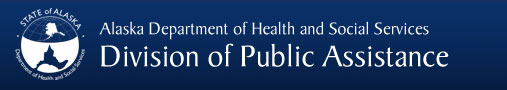 WORK SERVICES PROGRAMFAMILIES FIRST DISCOVERY AND PROFILE INVOICEReviewed by Facilitator: 	Review: 	Invoice Type: The amount invoiced is necessary and correct to the best of my knowledge.Discovery Specialist Signature:____________________	Date:   Payment Method: Amount Invoiced: 	Collocation Code:  Family First Facilitator Signature:__________ Date:   Program Manager:__________________________	Date: This invoice requires both Discovery Specialist and Family First Facilitator signature. Unsupported billings will not be paid.Provider Name and PVN: Provider Name and PVN: Provider Name and PVN: Provider Name and PVN: Client: Client: Date: Date: Date: Dates of service:Meeting ($20 hour)Discovery ($35 hour)Appointment description:Appointment description:Location:Location:Start / End TimeTotal TimeTotals: